令和６年１月26日北海道山岳連盟 令和５年度 冬山講習会Part２のご案内北海道山岳連盟　普及委員会山スキー、スノーシューで雪を楽しみながら冬山での安全登山を学びます。1.日程：令和６年３月16日（土）10時～17日（日）13時2.集合場所：吹上温泉保養センター「白銀荘」玄関付近（白銀荘利用者の通行にご配慮下さい）3.実技講習：三段山および前十勝岳周辺、座学講習：白銀荘研修室4.食事：夕食および朝食5.参加費：10,000円（道岳連会員8,000円）1泊２食6.募集人員：15名7.行程3/16 10時白銀荘玄関付近で開講式、10時15分スタート⇒12時45分三段山山頂⇒15時白銀荘　　※①ノーマルコース、②クラシックコース、③裏コースのいずれかを予定16時から座学、終了後、入浴、懇親会※行動中に雪崩に遭わないルート取り、方向転換、登行ルートの取り方を説明します3/17 ７時白銀荘スタート⇒10時前十勝岳EL.1650ｍ⇒12時半白銀荘着、13時閉講式、解散※①カバワラ尾根、②千春沢のいずれかを予定8.持ち物：山スキーまたはスノーシュー、ビーコン（デジタル）、ショベル、プローブ、ゴーグル、行動食、飲料水9.申込期限：3/2（土）10.申込み方法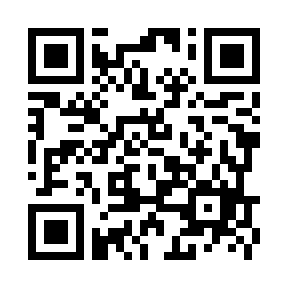 スマホでのお申し込み：右のＱＲコードを読み込んで下さい。　PCからのお申込：次のURLか本文一番下のWord文書をダウンロードしてからURLをCTRL＋クリックして下さい。https://forms.gle/TgNWMKJaY4LCWDec9　　ファックスでのお申し込み：011-299-4385参加費は3/2まで下記宛振り込みをお願いします。　　・ゆうちょ銀行から：名義 北海道山岳連盟　記号 １９０５０　番号 ３９９８７９６１・他の金融機関から：店番号 ９０８　普通預金　口座番号 ３９９８７９６		11.その他・冬山装備を準備中で揃わない方はご相談下さい。　・暴風雪等の状況により、直前での変更もありえます。・参加者は冬山事故に対応した保険にご加入下さい。・寝具は宿泊施設にありますが、コッヘル、コップ、箸、タオル、嗜好品等は各自御持参下さい。・お問合せ：横辻　宰　yktsj17561@gmail.com 　090-2058-6888以上※ファックスでお申し込みの方はこちらにご記入の上送信して下さい2023年度冬山講習会Part２　申込書北海道山岳連盟普及委員会2024年3月16日～17日の講習会に申し込みます。メールアドレス：氏名：性別：　男　　女生年月日：（西暦）　　　　年　　月　　日血液型：　A　　B　　AB　　O所属団体：郵便番号：〒　住所：電話：携帯：Fax：緊急連絡先：氏名　　　　　　　　続柄　　　　　　　電話参加形態：　スキー　スノーシュー最近の山歴：健康状態：山岳保険の加入有無：※３月２日締め切りとなっておりますが、定員になり次第締切りますのでご了承下さい。参加誓約書私は当講習会に当り、私の過失による事故は私の責任において処理し、団体行動を理解して行動します。　　氏名　　　　　　　　　　（　　　　　年　　月　　日）　　　　　　※参加費を振込頂きますと正式な申込となります。事業内容の変更等はＥメールまたはＦＡＸにてご連絡致します。直前のキャンセルに関しては実費経費の負担をお願い致します。連絡事項：以上